            OBEC	VACOVICE                                                               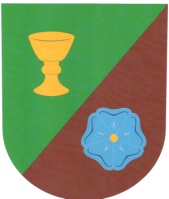 	   Vacovice 23, 387 19  Čestice	Č.j.:                          datum: 10.1.2020     vyřizuje:   J.Kabát       telefon: 724 181 035Věc:  Záměr pronajmout obecní pozemky           Zastupitelstvo obce na svém zasedání dne 26.12.2019  rozhodlo, že nabídne k pronájmu pozemky v majetku obce parcelní čísla 78/3, 940/8, 946/11 a 947/3 o celkové výměře 17968 metrů čtverečních. Podmínkou uzavření nájemní smlouvy je závazek nájemce, že uvedené pozemky budou uvedeny do původního stavu tak, aby mohly být zemědělsky využívány. Tento závazek bude zakotven v nájemní smlouvě a jeho nesplnění bude důvodem k rozvázání nájemní smlouvy a udělení sankce. Cílem záměru obce je to, aby se po desítky let nevyužívané, zanedbané, podmáčené a zarostlé pozemky vrátily do původního stavu. Případní zájemci o pronájem uvedených pozemků mohou žádat do 31.1.2020.     Bližší informace na tel. čísle 724 181 035.                                                                            Jiří Kabát – starosta obce            